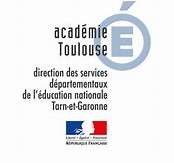 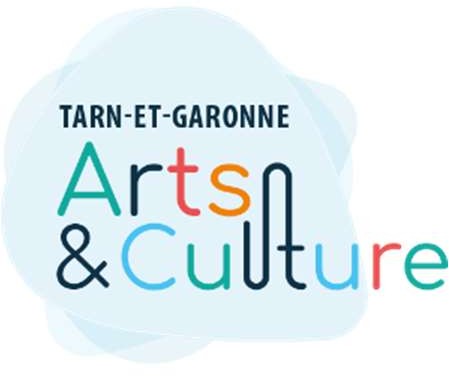 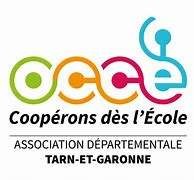 Aux arts citoyens – Echappées poétiquesL’éphémère : toujours la vie invente Fiche d’inscription (par enseignant)à retourner avant le 1er  octobre 2021.Pour vous aider, au besoin :Sabine Contival cpd-artsplastiques.ia82@ac-toulouse.frXavier Rabay cpd-culture.ia82@ac-toulouse.frEtablissement scolaire – adresse :Téléphone école :Etablissement scolaire – adresse :Courriel école :Nom et prénom de l’enseignant :Courriel enseignant personnel en « ac-toulouse.fr » :Utile pour la transmission des informations.Nombre d’élèves concernés :Enseignement (cocher case correspondante) :MaternelleElémentaireSecondaireSpécialiséClasse / niveauEnseignement (cocher case correspondante) :MaternelleElémentaireSecondaireSpécialiséDescriptif succinct de votre projet poétique :Descriptif succinct de votre projet poétique :Dans quel champ artistique pensez-vous le décliner ? (musique, danse, théâtre, architecture, cinéma, arts plastiques, arts hybrides…) :Dans quel champ artistique pensez-vous le décliner ? (musique, danse, théâtre, architecture, cinéma, arts plastiques, arts hybrides…) :Quels seraient vos besoins et attentes (humains, artistiques, pédagogiques, matériels, autres …)Quels seraient vos besoins et attentes (humains, artistiques, pédagogiques, matériels, autres …)